*備註：本所所在地之里別為「一心里」民國105年12月1日行政區域調整，由712鄰調整為688鄰備註：本所所在地之里別為「一心里」備註：本所所在地之里別為「一心里」備註：本所所在地之里別為「一心里」備註：本所所在地之里別為「一心里」備註：本所所在地之里別為「一心里」備註：本所所在地之里別為「一心里」備註：本所所在地之里別為「一心里」備註：本所所在地之里別為「一心里」備註：本所所在地之里別為「一心里」備註：本所所在地之里別為「一心里」備註：本所所在地之里別為「一心里」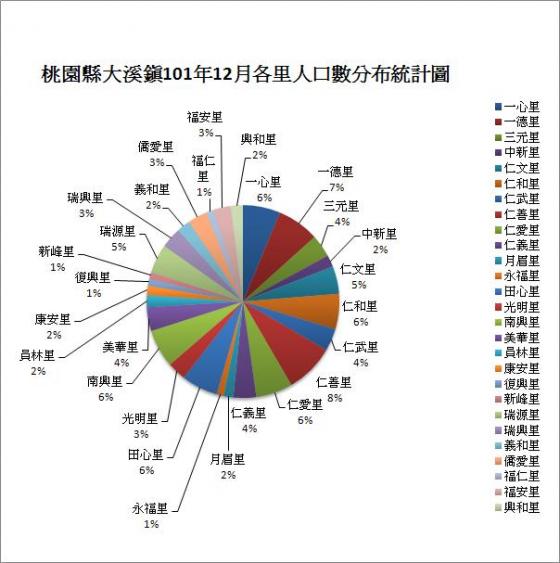 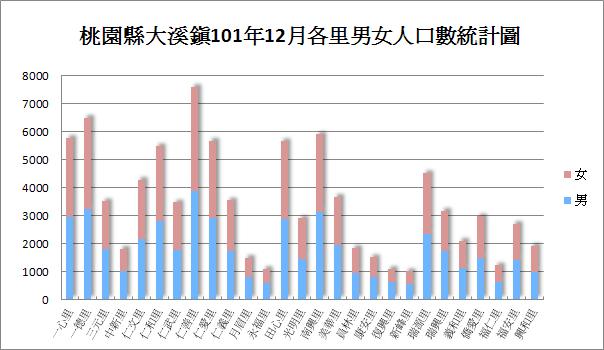 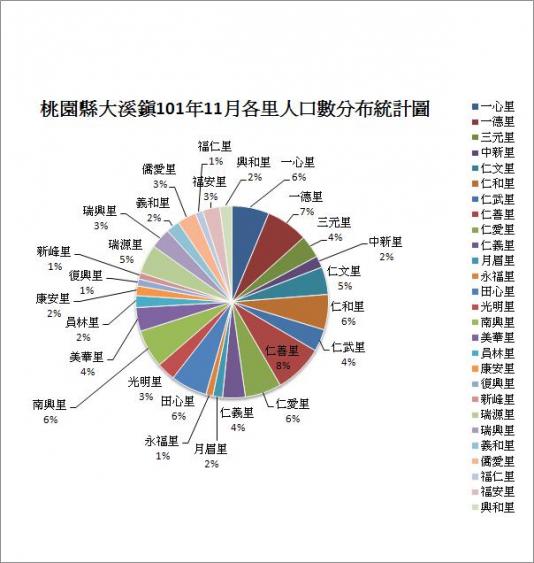 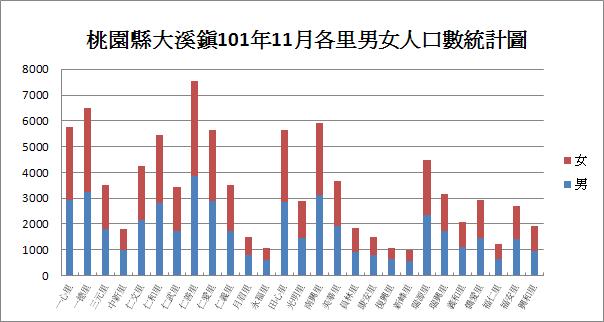 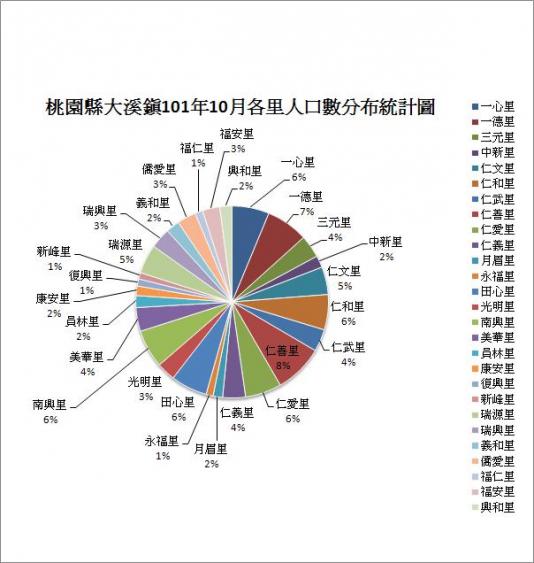 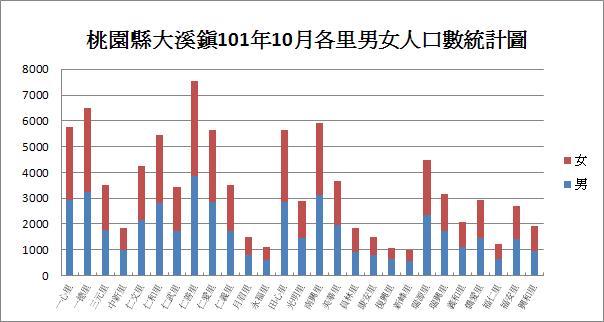 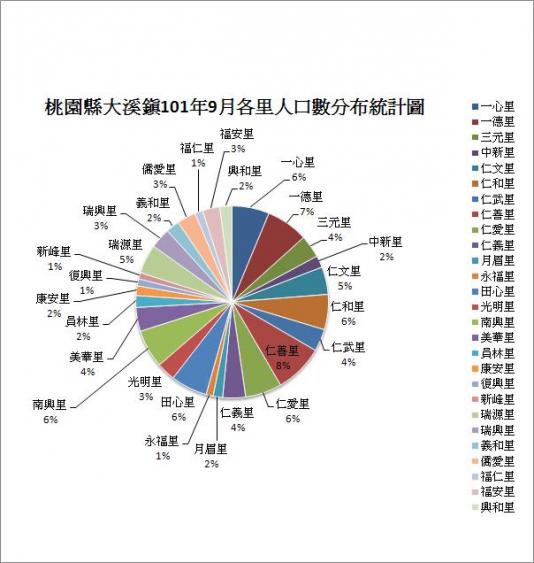 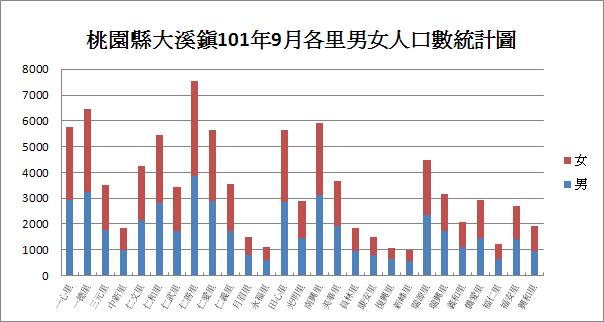 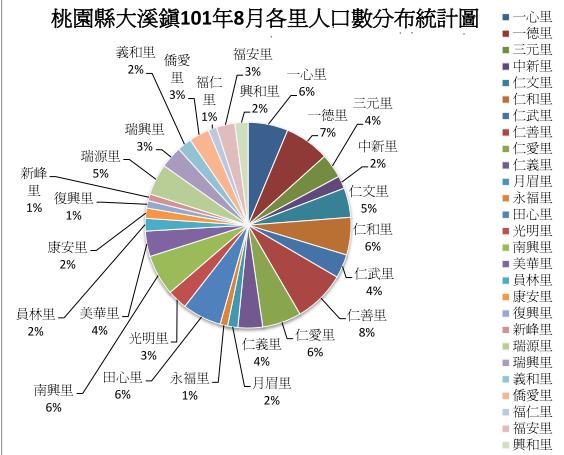 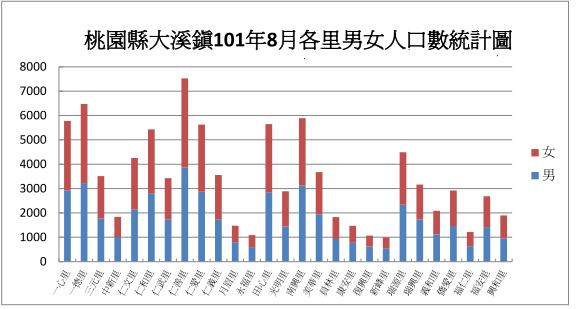 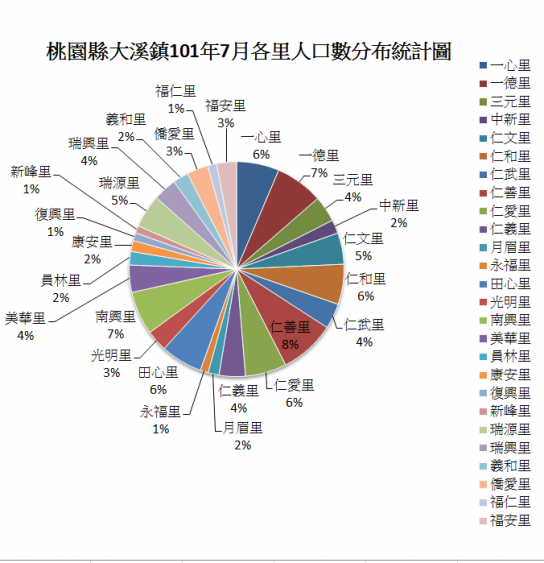 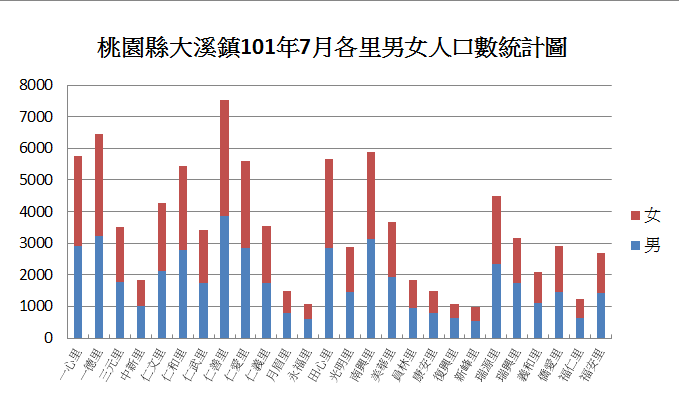 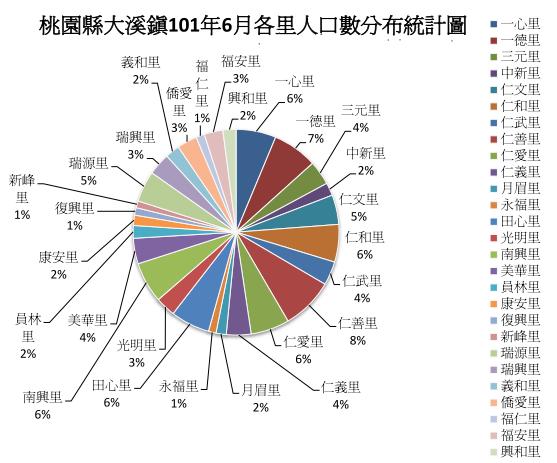 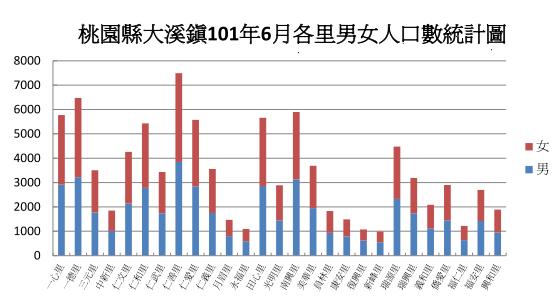 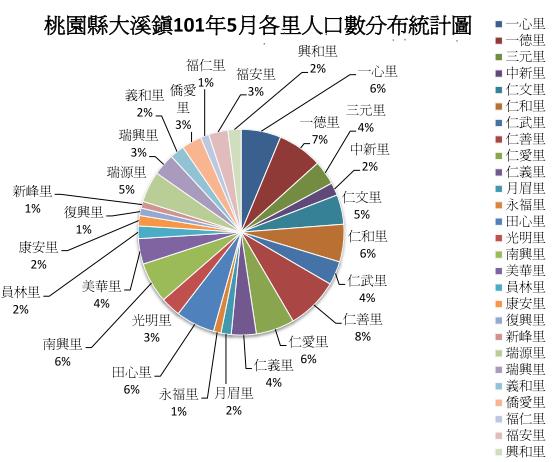 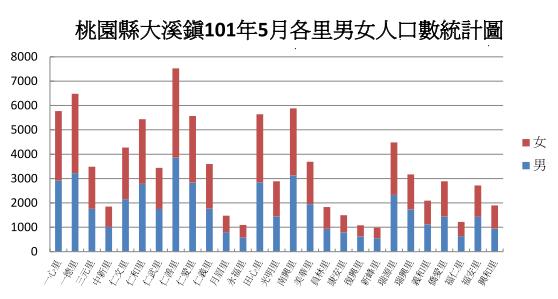 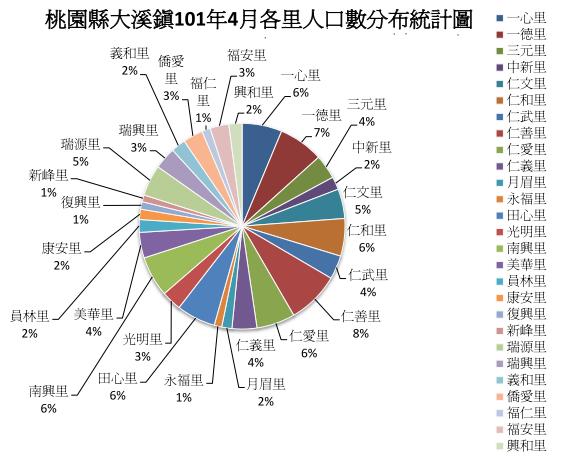 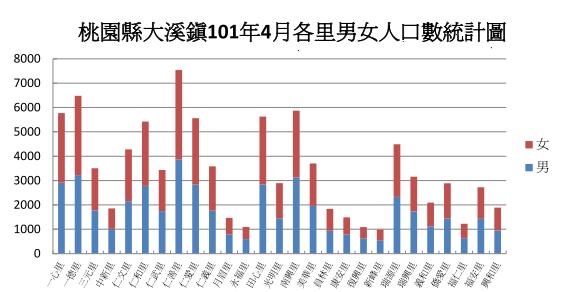 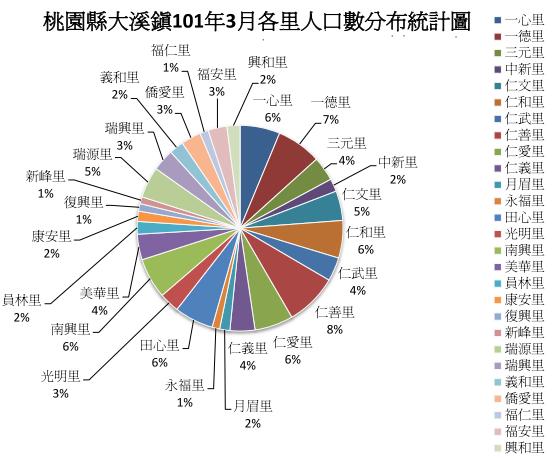 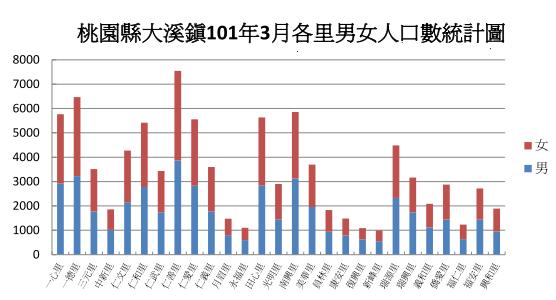 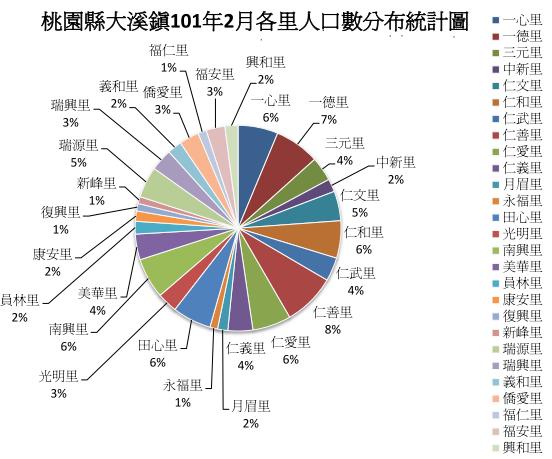 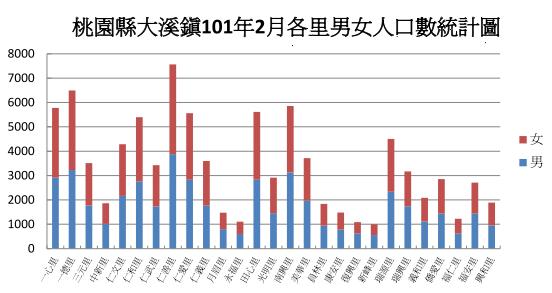 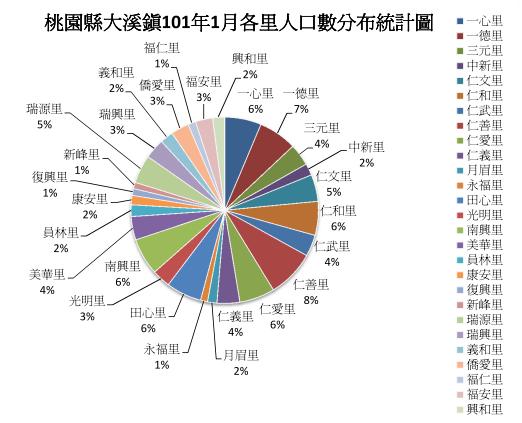 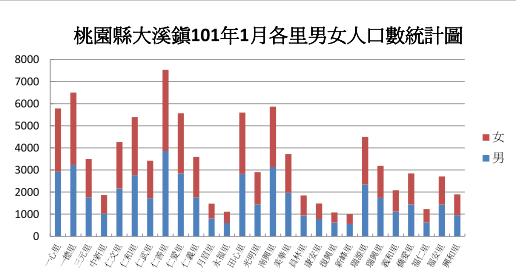 月統計列表-105年12月月統計列表-105年12月月統計列表-105年12月月統計列表-105年12月月統計列表-105年12月月統計列表-105年12月里　別鄰　數戶　數人 口 數人 口 數人 口 數里　別鄰　數戶　數男女合計總　數*68831872480604604294102興和里376498849111795福仁里353716045451149*一心里422077294728665813一德里312237329834256723月眉里164577846891473永福里174425904871077美華里231207187016353505福安里30954138212332615復興里153975954571052新峰里16370514412926康安里215047817051486義和里2470510969672063瑞興里21943169314503143中新里256089687761744仁義里341346164418273471僑愛里371225147715873064仁善里312810426941548423仁愛里211949308429966080仁武里201216184018143654員林里105949549231877南興里281868314627035849瑞源里251469234321894532光明里141004144214582900三元里231160170017443444田心里411769285328055658仁文里301656232623194645仁和里211885297629655941月統計列表-105年11月月統計列表-105年11月月統計列表-105年11月月統計列表-105年11月月統計列表-105年11月月統計列表-105年11月里　別鄰　數戶　數人 口 數人 口 數人 口 數里　別鄰　數戶　數男女合計總　數71231830480044597793981興和里446518889071795福仁里353706035461149一心里422071294228665808一德里312240330334216724月眉里174577836881471永福里234395884821070美華里241202187216333505福安里32949137912322611復興里173985934541047新峰里16370515412927康安里235027787061484義和里2570710969692065瑞興里21945169314573150中新里256049647751739仁義里341342163418123446僑愛里371223147615863062仁善里312802425841488406仁愛里211955308630006086仁武里241216184418183662員林里105949549261880南興里281865315127065857瑞源里251465233621764512光明里141003143814532891三元里231164170917433452田心里411764284728025649仁文里281653231223124624仁和里211879296229475909月統計列表-105年10月月統計列表-105年10月月統計列表-105年10月月統計列表-105年10月月統計列表-105年10月月統計列表-105年10月里　別鄰　數戶　數人 口 數人 口 數人 口 數里　別鄰　數戶　數男女合計總　數71231774479904592793917興和里446548939071800福仁里353726085471155一心里422068295028755825一德里312235329534186713月眉里174577876941481永福里234385894831072美華里241205187116333504福安里32945138112292610復興里173985944521046新峰里16370517411928康安里234997747051479義和里2570511019712072瑞興里21944169914483147中新里255969587721730仁義里341344163018093439僑愛里371223147715913068仁善里312790425341338386仁愛里211945308229906072仁武里241219184518163661員林里105959489261874南興里281860314927055854瑞源里251465233421654499光明里141005144214512893三元里231155170517393444田心里411760284628055651仁文里281655231123144625仁和里211872295129385889月統計列表-105年9月月統計列表-105年9月月統計列表-105年9月月統計列表-105年9月月統計列表-105年9月月統計列表-105年9月里　別鄰　數戶　數人 口 數人 口 數人 口 數里　別鄰　數戶　數男女合計總　數71231751479864588593871興和里446558949081802福仁里353746095471156一心里422069294828665814一德里312230329734166713月眉里174517846931477永福里234405904821072美華里241203188216283510福安里32949138312292612復興里173985934511044新峰里16372518416934康安里234957777061483義和里2570211049672071瑞興里21939169014473137中新里255939547661720仁義里341346163618233459僑愛里371223147615933069仁善里312782422941158344仁愛里211949309629946090仁武里241223185018213671員林里105959499261875南興里281854313726975834瑞源里251466233521614496光明里141006144614562902三元里231154171217383450田心里411760284527955640仁文里281651230623104616仁和里211872294629345880月統計列表-105年8月月統計列表-105年8月月統計列表-105年8月月統計列表-105年8月月統計列表-105年8月月統計列表-105年8月里　別鄰　數戶　數人 口 數人 口 數人 口 數里　別鄰　數戶　數男女合計總　數71231720480084586493872興和里446609029151817福仁里353756105481158一心里422066294528695814一德里312230329934146713月眉里174517826921474永福里234395914861077美華里241201188316303513福安里32949138112232604復興里173985944511045新峰里16372517415932康安里234937757071482義和里2570011029642066瑞興里21938168914443133中新里255909527651717仁義里341348165018183468僑愛里371218146915873056仁善里312778422341158338仁愛里211940308729796066仁武里241220184618173663員林里105949489211869南興里281858315027085858瑞源里251466234121554496光明里141007145114562907三元里231157172017443464田心里411759285227935645仁文里281644230223104612仁和里211869294729385885月統計列表-105年7月月統計列表-105年7月月統計列表-105年7月月統計列表-105年7月月統計列表-105年7月月統計列表-105年7月里　別鄰　數戶　數人 口 數人 口 數人 口 數里　別鄰　數戶　數男女合計總　數71231646480074583493841興和里446559029071809福仁里353756115491160一心里422060292928585787一德里312225330034216721月眉里174497816881469永福里234395884841072美華里241200188516303515福安里32950138412222606復興里173995994541053新峰里16372518416934康安里234927757091484義和里2569711079692076瑞興里21937169814403138中新里255909537681721仁義里341347165118223473僑愛里371212147015843054仁善里312775420840998307仁愛里211931309129766067仁武里241219184718203667員林里105899409101850南興里281855314326975840瑞源里251463234021584498光明里141002145114612912三元里231156172117483469田心里411757286127965657仁文里281631229523014596仁和里211869295929475906月統計列表-105年6月月統計列表-105年6月月統計列表-105年6月月統計列表-105年6月月統計列表-105年6月月統計列表-105年6月里　別鄰　數戶　數人 口 數人 口 數人 口 數里　別鄰　數戶　數男女合計總　數71231597479434578193724興和里446548989031801福仁里353756115491160一心里422056292428485772一德里312221330434096713月眉里174487826861468永福里234385854831068美華里241199187816343512福安里32950138112232604復興里173985994511050新峰里16373518415933康安里234927737071480義和里2569411039692072瑞興里21936169514403135中新里255889497671716仁義里341348165418213475僑愛里371209146115813042仁善里312771420040898289仁愛里211932309929846083仁武里241220185018263676員林里105849349021836南興里281848312926935822瑞源里251464234221634505光明里141002145314622915三元里231158172317513474田心里411753285627995655仁文里281626228622824568仁和里211860295629445900月統計列表-105年5月月統計列表-105年5月月統計列表-105年5月月統計列表-105年5月月統計列表-105年5月月統計列表-105年5月里　別鄰　數戶　數人 口 數人 口 數人 口 數里　別鄰　數戶　數男女合計總　數71231572479534575993712興和里446559009071807福仁里353726075481155一心里422054292628545780一德里312218330734116718月眉里174477796851464永福里234355874821069美華里241202187816333511福安里32949137612212597復興里173976004501050新峰里16373520418938康安里234937777071484義和里2569110959632058瑞興里21937169614343130中新里255889477681715仁義里341347166218203482僑愛里371210146115783039仁善里312767419340918284仁愛里211930308729866073仁武里241217185018243674員林里105869409031843南興里281845312426885812瑞源里251467235321674520光明里141002145714632920三元里231159172617543480田心里411753286628035669仁文里281624228922754564仁和里211854295029265876月統計列表-105年4月月統計列表-105年4月月統計列表-105年4月月統計列表-105年4月月統計列表-105年4月月統計列表-105年4月里　別鄰　數戶　數人 口 數人 口 數人 口 數里　別鄰　數戶　數男女合計總　數71231543479354570093635興和里446609079111818福仁里353716075491156一心里422057293428635797一德里312217331234006712月眉里174457756811456永福里234355904821072美華里241201188516353520福安里32940137212102582復興里173975994541053新峰里16372517417934康安里234897677071474義和里2569110949642058瑞興里21942169514343129中新里255879467681714仁義里341342166418203484僑愛里371214146915833052仁善里312766419540768271仁愛里211932307229756047仁武里241218185218243676員林里105869419021843南興里281845313026795809瑞源里251468235521714526光明里14998145114662917三元里231160172117583479田心里411751286628015667仁文里281609227922564535仁和里211850294029145854月統計列表-105年3月月統計列表-105年3月月統計列表-105年3月月統計列表-105年3月月統計列表-105年3月月統計列表-105年3月里　別鄰　數戶　數人 口 數人 口 數人 口 數里　別鄰　數戶　數男女合計總　數71231520479084565493562興和里446639179121829福仁里353706075491156一心里422059293228615793一德里312220330133986699月眉里174457736831456永福里234345924861078美華里241199188516313516福安里32941137412112585復興里173975984541052新峰里16371517414931康安里234897687071475義和里2568810989682066瑞興里21944169914403139中新里255859467661712仁義里341343166418133477僑愛里371208146315763039仁善里312767419940718270仁愛里211929306629656031仁武里241215185018233673員林里105879449041848南興里281843312426725796瑞源里251466234921694518光明里141002145114672918三元里231158171617593475田心里411749286427935657仁文里281602228022544534仁和里211846293129085839月統計列表-105年2月月統計列表-105年2月月統計列表-105年2月月統計列表-105年2月月統計列表-105年2月月統計列表-105年2月里　別鄰　數戶　數人 口 數人 口 數人 口 數里　別鄰　數戶　數男女合計總　數71231460478774557493451一心里422061293628535789一德里312214330134006701三元里231159172117613482中新里255869467621708仁文里281600228022474527仁和里211839292928995828仁武里241217184618183664仁善里312758420340558258仁愛里211922304529525997仁義里341349166918193488月眉里174447726821454永福里234355904891079田心里411748286527995664光明里14997144914652914南興里281839312526665791美華里241195188216343516員林里105869439031846康安里234907767081484復興里173976004521052新峰里16366519412931瑞源里251460233921624501瑞興里21941168814333121義和里2568410969632059僑愛里371202146315663029福仁里353706055491154福安里32942137312132586興和里446599169121828月統計列表-105年1月月統計列表-105年1月月統計列表-105年1月月統計列表-105年1月月統計列表-105年1月月統計列表-105年1月里　別鄰　數戶　數人 口 數人 口 數人 口 數里　別鄰　數戶　數男女合計總　數71231458478654552393388一心里422055292928435772一德里312217330534056710三元里231161172517623487中新里255859457621707仁文里281596227722384515仁和里211841293028905820仁武里241217183818103648仁善里312756419140418232仁愛里211918303829445982仁義里341349167518203495月眉里174447726811453永福里234365944931087田心里411747286127985659光明里14996145114602911南興里281839312326675790美華里241198188116383519員林里105869419001841康安里234927767071483復興里173966004531053新峰里16366518419937瑞源里251464234821634511瑞興里21940168214303112義和里2568210989652063僑愛里371207147015663036福仁里353716075491156福安里32940137212122584興和里446599189071825月統計列表-104年12月月統計列表-104年12月月統計列表-104年12月月統計列表-104年12月月統計列表-104年12月月統計列表-104年12月里　別鄰　數戶　數人 口 數人 口 數人 口 數里　別鄰　數戶　數男女合計總　數712 31456 47861 45482 93343 一心里42 2057 2946 2851 5797 一德里31 2220 3308 3397 6705 三元里23 1158 1726 1761 3487 中新里25 584 951 769 1720 仁文里28 1597 2273 2234 4507 仁和里21 1842 2928 2889 5817 仁武里24 1220 1837 1808 3645 仁善里31 2748 4184 4027 8211 仁愛里21 1918 3029 2943 5972 仁義里34 1346 1671 1810 3481 月眉里17 441 770 678 1448 永福里23 436 596 492 1088 田心里41 1748 2857 2785 5642 光明里14 1000 1450 1463 2913 南興里28 1833 3121 2664 5785 美華里24 1203 1881 1643 3524 員林里10 588 943 899 1842 康安里23 490 774 707 1481 復興里17 396 600 451 1051 新峰里16 365 517 418 935 瑞源里25 1462 2344 2162 4506 瑞興里21 942 1678 1424 3102 義和里25 684 1097 966 2063 僑愛里37 1207 1472 1571 3043 福仁里35 371 608 548 1156 福安里32 940 1371 1212 2583 興和里44 660 929 910 1839 月統計列表-104年11月月統計列表-104年11月月統計列表-104年11月月統計列表-104年11月月統計列表-104年11月月統計列表-104年11月里　別鄰　數戶　數人 口 數人 口 數人 口 數里　別鄰　數戶　數男女合計總　數712 31434 47848 45457 93305 一心里42 2053 2939 2845 5784 一德里31 2218 3309 3404 6713 三元里23 1158 1728 1760 3488 中新里25 586 952 770 1722 仁文里28 1592 2267 2221 4488 仁和里21 1840 2929 2884 5813 仁武里24 1215 1831 1799 3630 仁善里31 2750 4182 4033 8215 仁愛里21 1918 3038 2944 5982 仁義里34 1342 1658 1810 3468 月眉里17 441 767 680 1447 永福里23 437 595 490 1085 田心里41 1748 2860 2777 5637 光明里14 1002 1444 1465 2909 南興里28 1830 3124 2667 5791 美華里24 1201 1881 1641 3522 員林里10 587 942 898 1840 康安里23 491 776 708 1484 復興里17 396 598 455 1053 新峰里16 366 518 417 935 瑞源里25 1461 2346 2163 4509 瑞興里21 939 1679 1414 3093 義和里25 682 1100 966 2066 僑愛里37 1209 1469 1571 3040 福仁里35 370 606 546 1152 福安里32 940 1373 1215 2588 興和里44 662 937 914 1851 月統計列表-104年10月月統計列表-104年10月月統計列表-104年10月月統計列表-104年10月月統計列表-104年10月月統計列表-104年10月里　別鄰　數戶　數人 口 數人 口 數人 口 數里　別鄰　數戶　數男女合計總　數712 31402 47799 45414 93213 一心里42 2050 2928 2844 5772 一德里31 2212 3300 3400 6700 三元里23 1156 1723 1756 3479 中新里25 587 951 773 1724 仁文里28 1584 2249 2202 4451 仁和里21 1831 2923 2871 5794 仁武里24 1216 1836 1805 3641 仁善里31 2748 4169 4022 8191 仁愛里21 1917 3031 2938 5969 仁義里34 1335 1658 1799 3457 月眉里17 441 765 677 1442 永福里23 436 592 490 1082 田心里41 1749 2861 2774 5635 光明里14 1000 1442 1464 2906 南興里28 1831 3130 2671 5801 美華里24 1204 1890 1639 3529 員林里10 588 944 896 1840 康安里23 489 773 705 1478 復興里17 395 599 457 1056 新峰里16 367 519 422 941 瑞源里25 1463 2343 2166 4509 瑞興里21 942 1683 1419 3102 義和里25 682 1104 969 2073 僑愛里37 1210 1476 1574 3050 福仁里35 371 605 550 1155 福安里32 940 1372 1218 2590 興和里44 658 933 913 1846 月統計列表-104年9月月統計列表-104年9月月統計列表-104年9月月統計列表-104年9月月統計列表-104年9月月統計列表-104年9月里　別鄰　數戶　數人 口 數人 口 數人 口 數里　別鄰　數戶　數男女合計總　數712 31351 47777 45324 93101 一心里42 2047 2924 2833 5757 一德里31 2208 3297 3384 6681 三元里23 1155 1725 1754 3479 中新里25 583 948 774 1722 仁文里28 1575 2238 2201 4439 仁和里21 1829 2919 2850 5769 仁武里24 1209 1832 1796 3628 仁善里31 2740 4164 4009 8173 仁愛里21 1923 3031 2953 5984 仁義里34 1336 1660 1792 3452 月眉里17 441 765 677 1442 永福里23 435 593 492 1085 田心里41 1747 2856 2767 5623 光明里14 997 1448 1463 2911 南興里28 1827 3127 2663 5790 美華里24 1202 1891 1642 3533 員林里10 590 949 901 1850 康安里23 487 773 701 1474 復興里17 396 602 457 1059 新峰里16 366 519 422 941 瑞源里25 1460 2335 2164 4499 瑞興里21 940 1687 1409 3096 義和里25 678 1098 968 2066 僑愛里37 1211 1477 1569 3046 福仁里35 373 611 553 1164 福安里32 940 1376 1216 2592 興和里44 656 932 914 1846 月統計列表-104年8月月統計列表-104年8月月統計列表-104年8月月統計列表-104年8月月統計列表-104年8月月統計列表-104年8月里　別鄰　數戶　數人 口 數人 口 數人 口 數里　別鄰　數戶　數男女合計總　數712 31249 47733 45279 93012 一心里42 2043 2923 2836 5759 一德里31 2203 3297 3383 6680 三元里23 1151 1718 1753 3471 中新里25 582 948 770 1718 仁文里28 1557 2228 2199 4427 仁和里21 1821 2923 2847 5770 仁武里24 1202 1824 1791 3615 仁善里31 2731 4155 4004 8159 仁愛里21 1918 3028 2942 5970 仁義里34 1334 1664 1796 3460 月眉里17 441 765 674 1439 永福里23 436 595 492 1087 田心里41 1734 2853 2766 5619 光明里14 990 1444 1458 2902 南興里28 1824 3132 2669 5801 美華里24 1198 1890 1643 3533 員林里10 589 948 901 1849 康安里23 490 775 700 1475 復興里17 397 602 458 1060 新峰里16 366 523 422 945 瑞源里25 1452 2323 2156 4479 瑞興里21 940 1691 1409 3100 義和里25 674 1092 965 2057 僑愛里37 1207 1475 1554 3029 福仁里35 372 608 558 1166 福安里32 939 1376 1218 2594 興和里44 658 933 915 1848 月統計列表-104年7月月統計列表-104年7月月統計列表-104年7月月統計列表-104年7月月統計列表-104年7月月統計列表-104年7月里　別鄰　數戶　數人 口 數人 口 數人 口 數里　別鄰　數戶　數男女合計總　數712 31182 47706 45188 92894 一心里42 2037 2924 2829 5753 一德里31 2192 3289 3361 6650 三元里23 1150 1727 1753 3480 中新里25 581 940 765 1705 仁文里28 1541 2215 2201 4416 仁和里21 1816 2909 2834 5743 仁武里24 1198 1820 1777 3597 仁善里31 2734 4152 3997 8149 仁愛里21 1912 3023 2931 5954 仁義里34 1330 1661 1797 3458 月眉里17 440 768 669 1437 永福里23 433 592 493 1085 田心里41 1735 2855 2756 5611 光明里14 989 1445 1451 2896 南興里28 1826 3135 2673 5808 美華里24 1197 1896 1652 3548 員林里10 588 949 905 1854 康安里23 489 775 696 1471 復興里17 397 602 458 1060 新峰里16 367 526 420 946 瑞源里25 1447 2321 2154 4475 瑞興里21 941 1699 1411 3110 義和里25 672 1091 967 2058 僑愛里37 1199 1470 1544 3014 福仁里35 373 612 560 1172 福安里32 940 1377 1219 2596 興和里44 658 933 915 1848 月統計列表-104年6月月統計列表-104年6月月統計列表-104年6月月統計列表-104年6月月統計列表-104年6月月統計列表-104年6月里　別鄰　數戶　數人 口 數人 口 數人 口 數里　別鄰　數戶　數男女合計總　數712 31123 47674 45171 92845 一心里42 2038 2931 2833 5764 一德里31 2192 3303 3361 6664 三元里23 1151 1729 1755 3484 中新里25 580 935 764 1699 仁文里28 1507 2200 2181 4381 仁和里21 1817 2914 2840 5754 仁武里24 1195 1816 1772 3588 仁善里31 2724 4131 3981 8112 仁愛里21 1905 3013 2917 5930 仁義里34 1330 1659 1794 3453 月眉里17 440 769 668 1437 永福里23 434 597 495 1092 田心里41 1733 2864 2756 5620 光明里14 990 1443 1447 2890 南興里28 1821 3131 2677 5808 美華里24 1192 1877 1654 3531 員林里10 590 954 909 1863 康安里23 487 776 693 1469 復興里17 397 604 460 1064 新峰里16 365 527 423 950 瑞源里25 1446 2313 2155 4468 瑞興里21 941 1698 1414 3112 義和里25 672 1092 971 2063 僑愛里37 1207 1479 1555 3034 福仁里35 371 609 563 1172 福安里32 941 1377 1217 2594 興和里44 657 933 916 1849 月統計列表-104年5月月統計列表-104年5月月統計列表-104年5月月統計列表-104年5月月統計列表-104年5月月統計列表-104年5月里　別鄰　數戶　數人 口 數人 口 數人 口 數里　別鄰　數戶　數男女合計總　數712 31076 47636 45093 92729 一心里42 2035 2926 2836 5762 一德里31 2192 3294 3353 6647 三元里23 1151 1732 1751 3483 中新里25 580 939 767 1706 仁文里28 1493 2195 2175 4370 仁和里21 1812 2899 2832 5731 仁武里24 1194 1812 1765 3577 仁善里31 2716 4117 3949 8066 仁愛里21 1899 2999 2896 5895 仁義里34 1329 1658 1792 3450 月眉里17 443 770 670 1440 永福里23 433 594 492 1086 田心里41 1729 2871 2756 5627 光明里14 991 1448 1450 2898 南興里28 1819 3128 2686 5814 美華里24 1189 1881 1655 3536 員林里10 589 957 912 1869 康安里23 489 779 691 1470 復興里17 397 604 459 1063 新峰里16 364 530 420 950 瑞源里25 1444 2304 2146 4450 瑞興里21 945 1701 1418 3119 義和里25 671 1092 971 2063 僑愛里37 1204 1472 1547 3019 福仁里35 371 615 561 1176 福安里32 942 1384 1224 2608 興和里44 655 935 919 1854 月統計列表-104年4月月統計列表-104年4月月統計列表-104年4月月統計列表-104年4月月統計列表-104年4月月統計列表-104年4月里　別鄰　數戶　數人 口 數人 口 數人 口 數里　別鄰　數戶　數男女合計總　數712 31002 47593 44996 92589 一心里42 2027 2921 2833 5754 一德里31 2185 3293 3338 6631 三元里23 1153 1732 1747 3479 中新里25 580 943 763 1706 仁文里28 1476 2183 2159 4342 仁和里21 1814 2891 2829 5720 仁武里24 1190 1809 1761 3570 仁善里31 2699 4097 3937 8034 仁愛里21 1896 3003 2888 5891 仁義里34 1330 1663 1799 3462 月眉里17 444 773 671 1444 永福里23 433 597 492 1089 田心里41 1725 2865 2760 5625 光明里14 995 1447 1447 2894 南興里28 1814 3128 2681 5809 美華里24 1190 1884 1649 3533 員林里10 587 953 909 1862 康安里23 487 772 689 1461 復興里17 396 606 459 1065 新峰里16 363 531 418 949 瑞源里25 1442 2307 2135 4442 瑞興里21 940 1696 1411 3107 義和里25 668 1089 963 2052 僑愛里37 1199 1475 1546 3021 福仁里35 372 616 561 1177 福安里32 943 1380 1231 2611 興和里44 654 939 920 1859 月統計列表-104年3月月統計列表-104年3月月統計列表-104年3月月統計列表-104年3月月統計列表-104年3月月統計列表-104年3月里　別鄰　數戶　數人 口 數人 口 數人 口 數里　別鄰　數戶　數男女合計總　數712 30926 47522 44872 92394 一心里42 2027 2915 2824 5739 一德里31 2183 3292 3344 6636 三元里23 1152 1735 1740 3475 中新里25 581 941 759 1700 仁文里28 1447 2163 2136 4299 仁和里21 1811 2888 2813 5701 仁武里24 1187 1807 1761 3568 仁善里31 2688 4089 3922 8011 仁愛里21 1886 2993 2866 5859 仁義里34 1333 1666 1797 3463 月眉里17 443 773 672 1445 永福里23 433 596 492 1088 田心里41 1721 2854 2744 5598 光明里14 988 1435 1441 2876 南興里28 1810 3118 2677 5795 美華里24 1189 1888 1647 3535 員林里10 587 945 912 1857 康安里23 487 773 685 1458 復興里17 397 606 457 1063 新峰里16 362 531 418 949 瑞源里25 1442 2308 2139 4447 瑞興里21 940 1705 1401 3106 義和里25 671 1094 968 2062 僑愛里37 1200 1475 1551 3026 福仁里35 374 615 561 1176 福安里32 936 1376 1224 2600 興和里44 651 941 921 1862 月統計列表-104年2月月統計列表-104年2月月統計列表-104年2月月統計列表-104年2月月統計列表-104年2月月統計列表-104年2月里　別鄰　數戶　數人 口 數人 口 數人 口 數里　別鄰　數戶　數男女合計總　數712 30864 47423 44693 92116 一心里42 2022 2915 2811 5726 一德里31 2185 3279 3334 6613 三元里23 1143 1727 1716 3443 中新里25 579 940 760 1700 仁文里28 1437 2152 2127 4279 仁和里21 1807 2879 2792 5671 仁武里24 1182 1797 1745 3542 仁善里31 2678 4073 3887 7960 仁愛里21 1886 2984 2846 5830 仁義里34 1330 1668 1796 3464 月眉里17 443 772 667 1439 永福里23 432 593 491 1084 田心里41 1718 2854 2740 5594 光明里14 991 1425 1434 2859 南興里28 1803 3117 2675 5792 美華里34 1187 1885 1650 3535 員林里10 586 941 911 1852 康安里23 484 776 684 1460 復興里17 395 604 453 1057 新峰里16 363 531 421 952 瑞源里25 1441 2311 2134 4445 瑞興里21 944 1705 1410 3115 義和里25 669 1093 961 2054 僑愛里37 1197 1467 1549 3016 福仁里35 373 615 560 1175 福安里32 934 1376 1218 2594 興和里44 655 944 921 1865 月統計列表-104年1月月統計列表-104年1月月統計列表-104年1月月統計列表-104年1月月統計列表-104年1月月統計列表-104年1月里　別鄰　數戶　數人 口 數人 口 數人 口 數里　別鄰　數戶　數男女合計總　數712 30841 47364 44630 91994 一心里42 2023 2913 2819 5732 一德里31 2181 3269 3328 6597 三元里23 1143 1727 1710 3437 中新里25 579 946 759 1705 仁文里28 1441 2160 2124 4284 仁和里21 1798 2862 2771 5633 仁武里24 1177 1786 1738 3524 仁善里31 2672 4073 3882 7955 仁愛里21 1893 2979 2854 5833 仁義里34 1326 1661 1790 3451 月眉里17 442 772 667 1439 永福里23 432 593 489 1082 田心里41 1712 2850 2727 5577 光明里14 990 1417 1427 2844 南興里28 1798 3106 2674 5780 美華里24 1190 1890 1648 3538 員林里10 585 938 913 1851 康安里23 485 780 685 1465 復興里17 396 607 459 1066 新峰里16 364 532 425 957 瑞源里25 1444 2318 2137 4455 瑞興里21 945 1704 1410 3114 義和里25 667 1093 961 2054 僑愛里37 1197 1465 1537 3002 福仁里35 374 614 562 1176 福安里32 933 1374 1218 2592 興和里44 654 935 916 1851 月統計列表-103年12月月統計列表-103年12月月統計列表-103年12月月統計列表-103年12月月統計列表-103年12月月統計列表-103年12月里　別鄰　數戶　數人 口 數人 口 數人 口 數里　別鄰　數戶　數男女合計總　數712 30801 47305 44582 91887 一心里42 2017 2906 2804 5710 一德里31 2181 3270 3320 6590 三元里23 1145 1726 1705 3431 中新里25 577 943 759 1702 仁文里28 1443 2161 2123 4284 仁和里21 1790 2842 2761 5603 仁武里24 1176 1784 1739 3523 仁善里31 2660 4054 3873 7927 仁愛里21 1892 2982 2843 5825 仁義里34 1322 1661 1790 3451 月眉里17 442 776 673 1449 永福里23 432 592 490 1082 田心里41 1709 2844 2711 5555 光明里14 992 1414 1424 2838 南興里28 1797 3100 2685 5785 美華里24 1182 1884 1645 3529 員林里10 583 941 914 1855 康安里23 485 780 684 1464 復興里17 396 612 457 1069 新峰里16 365 534 429 963 瑞源里25 1444 2309 2142 4451 瑞興里21 943 1703 1408 3111 義和里25 668 1098 961 2059 僑愛里37 1198 1463 1537 3000 福仁里35 374 614 564 1178 福安里32 933 1374 1222 2596 興和里44 655 938 919 1857 月統計列表-103年11月月統計列表-103年11月月統計列表-103年11月月統計列表-103年11月月統計列表-103年11月月統計列表-103年11月里　別鄰　數戶　數人 口 數人 口 數人 口 數里　別鄰　數戶　數男女合計總　數712 30763 47267 44555 91822 一心里42 2011 2911 2809 5720 一德里31 2173 3254 3315 6569 三元里23 1146 1728 1708 3436 中新里25 576 940 754 1694 仁文里28 1440 2165 2119 4284 仁和里21 1791 2843 2759 5602 仁武里24 1176 1783 1738 3521 仁善里31 2652 4032 3865 7897 仁愛里21 1886 2973 2842 5815 仁義里34 1322 1656 1791 3447 月眉里17 445 782 676 1458 永福里23 432 590 488 1078 田心里41 1704 2841 2700 5541 光明里14 991 1421 1426 2847 南興里28 1795 3091 2689 5780 美華里24 1177 1886 1644 3530 員林里10 580 942 913 1855 康安里23 486 784 691 1475 復興里17 394 610 455 1065 新峰里16 366 536 431 967 瑞源里25 1442 2313 2135 4448 瑞興里21 949 1701 1409 3110 義和里25 671 1102 962 2064 僑愛里37 1200 1465 1531 2996 福仁里35 374 612 565 1177 福安里32 931 1372 1224 2596 興和里44 653 934 916 1850 月統計列表-103年10月月統計列表-103年10月月統計列表-103年10月月統計列表-103年10月月統計列表-103年10月月統計列表-103年10月里　別鄰　數戶　數人 口 數人 口 數人 口 數里　別鄰　數戶　數男女合計總　數712 30767 47304 44570 91874 一心里42 2010 2918 2805 5723 一德里31 2175 3267 3322 6589 三元里23 1144 1720 1702 3422 中新里25 577 944 761 1705 仁文里28 1439 2166 2117 4283 仁和里21 1792 2847 2758 5605 仁武里24 1179 1785 1737 3522 仁善里31 2647 4024 3863 7887 仁愛里21 1887 2977 2857 5834 仁義里34 1322 1655 1791 3446 月眉里17 445 782 678 1460 永福里23 432 590 486 1076 田心里41 1704 2840 2698 5538 光明里14 994 1430 1434 2864 南興里28 1795 3091 2695 5786 美華里24 1176 1881 1640 3521 員林里10 580 935 910 1845 康安里23 486 785 690 1475 復興里17 393 610 451 1061 新峰里16 366 536 427 963 瑞源里25 1445 2322 2140 4462 瑞興里21 949 1709 1410 3119 義和里25 672 1103 963 2066 僑愛里37 1203 1464 1536 3000 福仁里35 374 611 562 1173 福安里32 928 1371 1219 2590 興和里44 653 941 918 1859 月統計列表-103年9月月統計列表-103年9月月統計列表-103年9月月統計列表-103年9月月統計列表-103年9月月統計列表-103年9月里　別鄰　數戶　數人 口 數人 口 數人 口 數里　別鄰　數戶　數男女合計總　數712 30746 47287 44559 91846 一心里42 2012 2918 2823 5741 一德里31 2172 3277 3324 6601 三元里23 1143 1722 1706 3428 中新里25 579 945 763 1708 仁文里28 1433 2156 2109 4265 仁和里21 1789 2850 2747 5597 仁武里24 1178 1771 1731 3502 仁善里31 2639 4007 3848 7855 仁愛里21 1886 2978 2847 5825 仁義里34 1323 1658 1788 3446 月眉里17 446 783 677 1460 永福里23 433 593 484 1077 田心里41 1699 2844 2701 5545 光明里14 991 1427 1425 2852 南興里28 1794 3086 2692 5778 美華里24 1177 1884 1643 3527 員林里10 581 936 910 1846 康安里23 486 790 690 1480 復興里17 391 610 450 1060 新峰里16 366 537 426 963 瑞源里25 1449 2322 2143 4465 瑞興里21 951 1707 1410 3117 義和里25 668 1101 967 2068 僑愛里37 1206 1459 1536 2995 福仁里35 374 613 565 1178 福安里32 926 1371 1223 2594 興和里44 654 942 931 1873 月統計列表-103年8月月統計列表-103年8月月統計列表-103年8月月統計列表-103年8月月統計列表-103年8月月統計列表-103年8月里　別鄰　數戶　數人 口 數人 口 數人 口 數里　別鄰　數戶　數男女合計總　數712 30668 47281 44556 91837 一心里42 2006 2930 2831 5761 一德里31 2163 3261 3317 6578 三元里23 1147 1731 1718 3449 中新里25 580 944 765 1709 仁文里28 1432 2158 2106 4264 仁和里21 1781 2848 2740 5588 仁武里24 1171 1771 1726 3497 仁善里31 2614 3994 3826 7820 仁愛里21 1871 2966 2851 5817 仁義里34 1324 1669 1792 3461 月眉里17 445 786 679 1465 永福里23 432 595 483 1078 田心里41 1696 2852 2709 5561 光明里14 993 1435 1432 2867 南興里28 1789 3086 2690 5776 美華里24 1171 1879 1650 3529 員林里10 581 936 905 1841 康安里23 486 787 690 1477 復興里17 391 606 451 1057 新峰里16 368 539 425 964 瑞源里25 1448 2310 2141 4451 瑞興里21 958 1711 1412 3123 義和里25 669 1098 969 2067 僑愛里37 1197 1454 1525 2979 福仁里35 374 617 566 1183 福安里32 928 1376 1224 2600 興和里44 653 942 933 1875 月統計列表-103年7月月統計列表-103年7月月統計列表-103年7月月統計列表-103年7月月統計列表-103年7月月統計列表-103年7月里　別鄰　數戶　數人 口 數人 口 數人 口 數里　別鄰　數戶　數男女合計總　數712 30631 47277 44601 91878 一心里42 1999 2920 2836 5756 一德里31 2162 3266 3316 6582 三元里23 1150 1738 1719 3457 中新里25 578 944 768 1712 仁文里28 1433 2150 2101 4251 仁和里21 1777 2845 2746 5591 仁武里24 1164 1760 1723 3483 仁善里31 2594 3975 3802 7777 仁愛里21 1866 2964 2861 5825 仁義里34 1324 1661 1783 3444 月眉里17 446 787 680 1467 永福里23 429 600 484 1084 田心里41 1693 2852 2715 5567 光明里14 992 1439 1439 2878 南興里28 1791 3089 2694 5783 美華里24 1173 1885 1662 3547 員林里10 578 935 914 1849 康安里23 484 786 693 1479 復興里17 393 610 454 1064 新峰里16 368 540 431 971 瑞源里25 1456 2323 2148 4471 瑞興里21 954 1707 1406 3113 義和里25 670 1103 969 2072 僑愛里37 1203 1459 1529 2988 福仁里35 375 620 571 1191 福安里32 929 1376 1226 2602 興和里44 650 943 931 1874 月統計列表-103年6月月統計列表-103年6月月統計列表-103年6月月統計列表-103年6月月統計列表-103年6月月統計列表-103年6月里　別鄰　數戶　數人 口 數人 口 數人 口 數里　別鄰　數戶　數男女合計總　數712 30590 47311 44564 91875 一心里42 2003 2921 2839 5760 一德里31 2152 3256 3303 6559 三元里23 1149 1739 1713 3452 中新里25 579 941 761 1702 仁文里28 1429 2156 2092 4248 仁和里21 1776 2854 2749 5603 仁武里24 1163 1767 1729 3496 仁善里31 2584 3975 3797 7772 仁愛里21 1864 2971 2852 5823 仁義里34 1328 1661 1789 3450 月眉里17 446 787 684 1471 永福里23 429 601 482 1083 田心里41 1692 2857 2709 5566 光明里14 995 1445 1442 2887 南興里28 1787 3095 2697 5792 美華里24 1169 1885 1661 3546 員林里10 573 924 905 1829 康安里23 484 786 692 1478 復興里17 393 615 455 1070 新峰里16 365 536 432 968 瑞源里25 1454 2323 2146 4469 瑞興里21 954 1715 1410 3125 義和里25 669 1106 969 2075 僑愛里37 1195 1453 1525 2978 福仁里35 375 619 573 1192 福安里32 929 1376 1225 2601 興和里44 654 947 933 1880 月統計列表-103年5月月統計列表-103年5月月統計列表-103年5月月統計列表-103年5月月統計列表-103年5月月統計列表-103年5月里　別鄰　數戶　數人 口 數人 口 數人 口 數里　別鄰　數戶　數男女合計總　數712 30554 47283 44574 91857 一心里42 2003 2919 2845 5764 一德里31 2167 3273 3315 6588 三元里23 1153 1744 1720 3464 中新里25 580 942 766 1708 仁文里28 1421 2148 2077 4225 仁和里21 1768 2836 2742 5578 仁武里24 1157 1762 1726 3488 仁善里31 2562 3948 3773 7721 仁愛里21 1856 2965 2853 5818 仁義里34 1326 1656 1787 3443 月眉里17 447 787 681 1468 永福里23 427 602 480 1082 田心里41 1688 2845 2710 5555 光明里14 999 1454 1452 2906 南興里28 1788 3085 2712 5797 美華里24 1171 1896 1667 3563 員林里10 572 926 905 1831 康安里23 482 782 688 1470 復興里17 393 619 456 1075 新峰里16 366 542 437 979 瑞源里25 1451 2324 2143 4467 瑞興里21 954 1722 1408 3130 義和里25 669 1110 971 2081 僑愛里37 1200 1456 1527 2983 福仁里35 374 618 572 1190 福安里32 931 1379 1230 2609 興和里44 649 943 931 1874 月統計列表-103年4月月統計列表-103年4月月統計列表-103年4月月統計列表-103年4月月統計列表-103年4月月統計列表-103年4月里　別鄰　數戶　數人 口 數人 口 數人 口 數里　別鄰　數戶　數男女合計總　數712 30500 47302 44626 91928 一心里42 2001 2937 2848 5785 一德里31 2156 3269 3301 6570 三元里23 1150 1741 1716 3457 中新里25 579 942 768 1710 仁文里28 1415 2150 2084 4234 仁和里21 1766 2841 2753 5594 仁武里24 1152 1764 1717 3481 仁善里31 2553 3936 3775 7711 仁愛里21 1848 2961 2860 5821 仁義里34 1326 1654 1789 3443 月眉里17 448 788 680 1468 永福里23 424 600 480 1080 田心里41 1687 2856 2722 5578 光明里14 993 1449 1454 2903 南興里28 1786 3090 2715 5805 美華里24 1178 1906 1678 3584 員林里10 578 931 916 1847 康安里23 482 780 693 1473 復興里17 389 616 456 1072 新峰里16 366 540 438 978 瑞源里25 1454 2317 2149 4466 瑞興里21 947 1723 1406 3129 義和里25 665 1113 967 2080 僑愛里37 1198 1458 1525 2983 福仁里35 373 615 572 1187 福安里32 936 1385 1233 2618 興和里44 650 940 931 1871 月統計列表-103年3月月統計列表-103年3月月統計列表-103年3月月統計列表-103年3月月統計列表-103年3月月統計列表-103年3月里　別鄰　數戶　數人 口 數人 口 數人 口 數里　別鄰　數戶　數男女合計總　數712 30487 47313 44626 91939 一心里42 2012 2935 2861 5796 一德里31 2146 3262 3290 6552 三元里23 1153 1744 1716 3460 中新里25 580 946 769 1715 仁文里28 1416 2149 2089 4238 仁和里21 1760 2831 2744 5575 仁武里24 1151 1768 1718 3486 仁善里31 2543 3929 3758 7687 仁愛里21 1845 2969 2856 5825 仁義里34 1328 1663 1792 3455 月眉里17 449 786 682 1468 永福里23 423 591 479 1070 田心里41 1684 2851 2724 5575 光明里14 994 1451 1461 2912 南興里28 1791 3099 2719 5818 美華里24 1177 1907 1682 3589 員林里10 576 929 911 1840 康安里23 483 782 696 1478 復興里17 390 618 454 1072 新峰里16 366 541 441 982 瑞源里25 1457 2320 2151 4471 瑞興里21 944 1721 1406 3127 義和里25 662 1110 965 2075 僑愛里37 1199 1462 1528 2990 福仁里35 374 618 572 1190 福安里32 934 1388 1233 2621 興和里44 650 943 929 1872 月統計列表-103年2月月統計列表-103年2月月統計列表-103年2月月統計列表-103年2月月統計列表-103年2月月統計列表-103年2月里　別鄰　數戶　數人 口 數人 口 數人 口 數里　別鄰　數戶　數男女合計總　數712 30458 47301 44631 91932 一心里42 2011 2931 2868 5799 一德里31 2141 3254 3281 6535 三元里23 1152 1741 1713 3454 中新里25 581 948 778 1726 仁文里28 1409 2149 2090 4239 仁和里21 1756 2822 2732 5554 仁武里24 1150 1764 1722 3486 仁善里31 2542 3929 3758 7687 仁愛里21 1840 2965 2856 5821 仁義里34 1332 1670 1789 3459 月眉里17 449 783 676 1459 永福里23 426 591 476 1067 田心里41 1678 2847 2712 5559 光明里14 989 1449 1460 2909 南興里28 1795 3105 2730 5835 美華里24 1176 1913 1696 3609 員林里10 577 929 908 1837 康安里23 486 783 698 1481 復興里17 389 617 452 1069 新峰里16 364 541 444 985 瑞源里25 1457 2320 2158 4478 瑞興里21 943 1721 1397 3118 義和里25 663 1114 973 2087 僑愛里37 1192 1458 1526 2984 福仁里35 374 624 577 1201 福安里32 935 1388 1230 2618 興和里44 651 945 931 1876 月統計列表-103年1月月統計列表-103年1月月統計列表-103年1月月統計列表-103年1月月統計列表-103年1月月統計列表-103年1月里　別鄰　數戶　數人 口 數人 口 數人 口 數里　別鄰　數戶　數男女合計總　數712 30423 47302 44608 91910 一心里42 2009 2929 2873 5802 一德里31 2140 3254 3288 6542 三元里23 1157 1753 1716 3469 中新里25 582 954 779 1733 仁文里28 1408 2148 2098 4246 仁和里21 1754 2822 2722 5544 仁武里24 1151 1765 1721 3486 仁善里31 2526 3903 3743 7646 仁愛里21 1836 2961 2850 5811 仁義里34 1331 1676 1786 3462 月眉里17 451 785 676 1461 永福里23 426 589 473 1062 田心里41 1680 2853 2711 5564 光明里14 990 1451 1461 2912 南興里28 1792 3113 2740 5853 美華里24 1175 1912 1691 3603 員林里10 577 929 909 1838 康安里23 488 784 697 1481 復興里17 386 613 451 1064 新峰里16 365 539 441 980 瑞源里25 1457 2327 2164 4491 瑞興里21 930 1716 1389 3105 義和里25 661 1109 971 2080 僑愛里37 1189 1460 1520 2980 福仁里35 374 622 575 1197 福安里32 937 1390 1232 2622 興和里44 651 945 931 1876 月統計列表-102年12月月統計列表-102年12月月統計列表-102年12月月統計列表-102年12月月統計列表-102年12月月統計列表-102年12月里　別鄰　數戶　數人 口 數人 口 數人 口 數里　別鄰　數戶　數男女合計總　數712 30416 47333 44628 91961 一心里42 2002 2923 2857 5780 一德里31 2140 3268 3299 6567 三元里23 1159 1759 1718 3477 中新里25 579 952 777 1729 仁文里28 1406 2147 2094 4241 仁和里21 1752 2827 2715 5542 仁武里24 1150 1761 1714 3475 仁善里31 2518 3904 3737 7641 仁愛里21 1836 2956 2843 5799 仁義里34 1338 1684 1796 3480 月眉里17 451 785 674 1459 永福里23 425 585 472 1057 田心里41 1684 2846 2726 5572 光明里14 985 1439 1455 2894 南興里28 1794 3110 2742 5852 美華里24 1176 1915 1698 3613 員林里10 575 931 913 1844 康安里23 490 785 702 1487 復興里17 388 617 451 1068 新峰里16 363 537 442 979 瑞源里25 1461 2329 2168 4497 瑞興里21 930 1722 1399 3121 義和里25 659 1106 970 2076 僑愛里37 1192 1471 1527 2998 福仁里35 374 626 571 1197 福安里32 938 1398 1237 2635 興和里44 651 950 931 1881 月統計列表-102年11月月統計列表-102年11月月統計列表-102年11月月統計列表-102年11月月統計列表-102年11月月統計列表-102年11月里　別鄰　數戶　數人 口 數人 口 數人 口 數里　別鄰　數戶　數男女合計總　數712 30384 47309 44604 91913 一心里42 1991 2913 2850 5763 一德里31 2132 3251 3291 6542 三元里23 1153 1751 1714 3465 中新里25 579 951 773 1724 仁文里28 1409 2151 2096 4247 仁和里21 1756 2837 2715 5552 仁武里24 1148 1758 1708 3466 仁善里31 2515 3906 3734 7640 仁愛里21 1831 2944 2838 5782 仁義里34 1336 1689 1794 3483 月眉里17 451 783 672 1455 永福里23 424 582 473 1055 田心里41 1686 2843 2729 5572 光明里14 985 1441 1460 2901 南興里28 1791 3116 2743 5859 美華里24 1178 1917 1704 3621 員林里10 574 931 914 1845 康安里23 493 784 703 1487 復興里17 389 620 450 1070 新峰里16 363 537 442 979 瑞源里25 1455 2321 2168 4489 瑞興里21 927 1726 1397 3123 義和里25 660 1108 970 2078 僑愛里37 1192 1470 1524 2994 福仁里35 376 624 573 1197 福安里32 938 1404 1237 2641 興和里44 652 951 932 1883 月統計列表-102年10月月統計列表-102年10月月統計列表-102年10月月統計列表-102年10月月統計列表-102年10月月統計列表-102年10月里　別鄰　數戶　數人 口 數人 口 數人 口 數里　別鄰　數戶　數男女合計總　數712 30347 47324 44634 91958 一心里42 1997 2923 2852 5775 一德里31 2132 3247 3288 6535 三元里23 1153 1753 1712 3465 中新里25 579 949 773 1722 仁文里28 1406 2150 2099 4249 仁和里21 1743 2830 2721 5551 仁武里24 1143 1748 1702 3450 仁善里31 2510 3910 3730 7640 仁愛里21 1835 2952 2846 5798 仁義里34 1335 1697 1795 3492 月眉里17 455 788 680 1468 永福里23 424 582 476 1058 田心里41 1683 2848 2740 5588 光明里14 982 1442 1459 2901 南興里28 1790 3111 2746 5857 美華里24 1174 1913 1702 3615 員林里10 571 932 912 1844 康安里23 493 783 702 1485 復興里17 388 619 452 1071 新峰里16 363 535 440 975 瑞源里25 1456 2331 2174 4505 瑞興里21 924 1723 1400 3123 義和里25 655 1106 967 2073 僑愛里37 1193 1476 1525 3001 福仁里35 377 624 574 1198 福安里32 935 1401 1238 2639 興和里44 651 951 929 1880 月統計列表-102年9月月統計列表-102年9月月統計列表-102年9月月統計列表-102年9月月統計列表-102年9月月統計列表-102年9月里　別鄰　數戶　數人 口 數人 口 數人 口 數里　別鄰　數戶　數男女合計總　數712 30321 47333 44636 91969 一心里42 2002 2937 2858 5795 一德里31 2133 3252 3283 6535 三元里23 1150 1757 1711 3468 中新里25 579 950 777 1727 仁文里28 1404 2146 2098 4244 仁和里21 1736 2823 2705 5528 仁武里24 1139 1747 1699 3446 仁善里31 2507 3899 3728 7627 仁愛里21 1836 2953 2838 5791 仁義里34 1338 1705 1795 3500 月眉里17 454 785 681 1466 永福里23 422 578 475 1053 田心里41 1686 2855 2752 5607 光明里14 978 1439 1455 2894 南興里28 1788 3105 2748 5853 美華里24 1173 1911 1700 3611 員林里10 571 933 915 1848 康安里23 491 781 705 1486 復興里17 388 621 447 1068 新峰里16 362 534 440 974 瑞源里25 1447 2328 2174 4502 瑞興里21 921 1721 1402 3123 義和里25 657 1107 966 2073 僑愛里37 1199 1484 1531 3015 福仁里35 376 626 574 1200 福安里32 933 1403 1245 2648 興和里44 651 953 934 1887 月統計列表-102年8月月統計列表-102年8月月統計列表-102年8月月統計列表-102年8月月統計列表-102年8月月統計列表-102年8月里　別鄰　數戶　數人 口 數人 口 數人 口 數里　別鄰　數戶　數男女合計總　數712 30250 47339 44634 91973 一心里42 2006 2945 2864 5809 一德里31 2129 3256 3281 6537 三元里23 1157 1769 1717 3486 中新里25 576 950 780 1730 仁文里28 1400 2148 2100 4248 仁和里21 1724 2815 2695 5510 仁武里24 1136 1742 1702 3444 仁善里31 2507 3913 3733 7646 仁愛里21 1820 2931 2831 5762 仁義里34 1334 1699 1790 3489 月眉里17 457 798 685 1483 永福里23 419 577 475 1052 田心里41 1684 2858 2762 5620 光明里14 976 1441 1458 2899 南興里28 1782 3104 2743 5847 美華里24 1170 1908 1694 3602 員林里10 572 931 912 1843 康安里23 490 778 708 1486 復興里17 389 622 448 1070 新峰里16 362 537 443 980 瑞源里25 1435 2319 2163 4482 瑞興里21 920 1718 1405 3123 義和里25 653 1107 960 2067 僑愛里37 1193 1484 1524 3008 福仁里35 375 628 575 1203 福安里32 931 1402 1245 2647 興和里44 653 959 941 1900 月統計列表-102年7月月統計列表-102年7月月統計列表-102年7月月統計列表-102年7月月統計列表-102年7月月統計列表-102年7月里　別鄰　數戶　數人 口 數人 口 數人 口 數里　別鄰　數戶　數男女合計總　數712 30170 47314 44607 91921 一心里42 1996 2931 2845 5776 一德里31 2117 3252 3268 6520 三元里23 1156 1771 1731 3502 中新里25 577 947 784 1731 仁文里28 1392 2151 2097 4248 仁和里21 1721 2819 2703 5522 仁武里24 1139 1742 1711 3453 仁善里31 2494 3904 3728 7632 仁愛里21 1816 2927 2823 5750 仁義里34 1336 1711 1792 3503 月眉里17 458 799 684 1483 永福里23 419 581 481 1062 田心里41 1681 2851 2755 5606 光明里14 973 1438 1459 2897 南興里28 1769 3097 2739 5836 美華里24 1169 1899 1691 3590 員林里10 571 930 912 1842 康安里23 485 778 700 1478 復興里17 392 625 454 1079 新峰里16 361 540 446 986 瑞源里25 1428 2327 2160 4487 瑞興里21 919 1716 1399 3115 義和里25 653 1106 958 2064 僑愛里37 1187 1485 1517 3002 福仁里35 376 627 580 1207 福安里32 928 1396 1246 2642 興和里44 657 964 944 1908 月統計列表-102年6月月統計列表-102年6月月統計列表-102年6月月統計列表-102年6月月統計列表-102年6月月統計列表-102年6月里　別鄰　數戶　數人 口 數人 口 數人 口 數里　別鄰　數戶　數男女合計總　數712 30140 47277 44554 91831 一心里42 1984 2921 2828 5749 一德里31 2112 3235 3263 6498 三元里23 1155 1771 1721 3492 中新里25 576 950 787 1737 仁文里28 1391 2148 2103 4251 仁和里21 1726 2817 2699 5516 仁武里24 1139 1749 1720 3469 仁善里31 2479 3881 3710 7591 仁愛里21 1814 2923 2817 5740 仁義里34 1334 1706 1787 3493 月眉里17 455 798 684 1482 永福里23 420 583 480 1063 田心里41 1688 2865 2769 5634 光明里14 965 1431 1449 2880 南興里28 1772 3101 2750 5851 美華里24 1173 1905 1695 3600 員林里10 568 926 905 1831 康安里23 485 775 704 1479 復興里17 390 623 454 1077 新峰里16 360 543 445 988 瑞源里25 1429 2322 2156 4478 瑞興里21 919 1725 1401 3126 義和里25 654 1109 959 2068 僑愛里37 1187 1484 1499 2983 福仁里35 375 626 580 1206 福安里32 932 1400 1249 2649 興和里44 658 960 940 1900 月統計列表-102年5月月統計列表-102年5月月統計列表-102年5月月統計列表-102年5月月統計列表-102年5月月統計列表-102年5月里　別鄰　數戶　數人 口 數人 口 數人 口 數里　別鄰　數戶　數男女合計總　數712 30107 47267 44547 91814 一心里42 1975 2916 2834 5750 一德里31 2103 3222 3258 6480 三元里23 1157 1774 1724 3498 中新里25 580 953 788 1741 仁文里28 1385 2140 2107 4247 仁和里21 1720 2815 2695 5510 仁武里24(4.6空鄰) 1141 1750 1717 3467 仁善里31 2475 3880 3698 7578 仁愛里21 1807 2920 2817 5737 仁義里34 1339 1713 1786 3499 月眉里17 455 799 679 1478 永福里23(21空鄰) 420 583 483 1066 田心里41 1688 2862 2770 5632 光明里14 962 1430 1443 2873 南興里28 1774 3101 2755 5856 美華里24 1172 1902 1699 3601 員林里10 562 921 901 1822 康安里23 485 777 705 1482 復興里17(12空鄰) 392 627 456 1083 新峰里16 362 548 444 992 瑞源里25(9.16空鄰) 1419 2313 2149 4462 瑞興里21 924 1725 1402 3127 義和里25(20空鄰) 656 1115 963 2078 僑愛里37 1182 1474 1489 2963 福仁里35 375 629 582 1211 福安里32 935 1411 1261 2672 興和里44 662 967 942 1909 月統計列表-102年4月月統計列表-102年4月月統計列表-102年4月月統計列表-102年4月月統計列表-102年4月月統計列表-102年4月里　別鄰　數戶　數人 口 數人 口 數人 口 數里　別鄰　數戶　數男女合計總　數712 30085 47275 44519 91794 一心里42 1969 2916 2820 5736 一德里31 2102 3219 3263 6482 三元里23 1157 1779 1724 3503 中新里25 581 963 789 1752 仁文里28 1383 2137 2108 4245 仁和里21 1714 2811 2689 5500 仁武里24(4、6鄰空) 1147 1759 1715 3474 仁善里31 2475 3876 3690 7566 仁愛里21 1803 2918 2801 5719 仁義里34 1337 1717 1786 3503 月眉里17 452 797 669 1466 永福里23(21鄰空) 420 584 486 1070 田心里41 1690 2866 2770 5636 光明里14 963 1433 1443 2876 南興里28 1776 3108 2758 5866 美華里24 1169 1908 1701 3609 員林里10 560 911 892 1803 康安里23 487 779 708 148717 復興里17(12鄰空) 388 628 452 1080 新峰里16 364 550 446 996 瑞源里25(9、16鄰空) 1418 2313 2147 4460 瑞興里21 925 1722 1424 3146 義和里25(20鄰空) 657 1116 961 2077 僑愛里37 1177 1468 1494 2962 福仁里35 374 626 579 1205 福安里32 937 1407 1261 2688 興和里44 660 964 943 1907 月統計列表-102年3月月統計列表-102年3月月統計列表-102年3月月統計列表-102年3月月統計列表-102年3月月統計列表-102年3月里　別鄰　數戶　數人 口 數人 口 數人 口 數里　別鄰　數戶　數男女合計總　數712 30077 47292 44570 91862 一心里42 1967 2916 2834 5750 一德里31 2100 3225 3264 6489 三元里23 1151 1774 1721 3495 中新里25 584 971 795 1766 仁文里28 1383 2137 2105 4242 仁和里21 1721 2818 2676 5494 仁武里24(4.6鄰空)  1146 1744 1709 3453 仁善里31 2476 3866 3693 7559 仁愛里21 1801 2921 2804 5725 仁義里34 1340 1718 1798 3516 月眉里17 452 802 672 1474 永福里23(21鄰空)  422 589 492 1081 田心里41 1686 2859 2772 5631 光明里14 959 1438 1449 2887 南興里28 1774 3113 2758 5871 美華里24 1168 1909 1710 3619 員林里10 562 918 904 1822 康安里23 488 781 707 1488 復興里17(12鄰空)  388 628 454 1082 新峰里16 365 551 448 999 瑞源里25(9.16鄰空)  1423 2316 2150 4466 瑞興里21 927 1722 1425 3147 義和里25(20鄰空)  656 1120 965 2085 僑愛里37 1172 1462 1487 2949 福仁里35 375 626 576 1202 福安里32 931 1404 1258 2662 興和里44 660 964 944 1908 月統計列表-102年2月月統計列表-102年2月月統計列表-102年2月月統計列表-102年2月月統計列表-102年2月月統計列表-102年2月里　別鄰　數戶　數人 口 數人 口 數人 口 數里　別鄰　數戶　數男女合計總　數712 30036 47310 44558 91868 一心里42 1963 2918 2840 5758 一德里31 2090 3209 3259 6468 三元里23 1150 1773 1728 3501 中新里25 586 981 807 1788 仁文里28 1383 2142 2109 4251 仁和里24 1721 2819 2680 5499 仁武里21(4、6鄰空) 1146 1747 1712 3459 仁善里31 2472 3886 3702 7588 仁愛里21 1794 2907 2785 5692 仁義里34 1337 1726 1789 3515 月眉里17 452 803 672 1475 永福里23(21鄰空) 421 590 491 1081 田心里41 1683 2855 2769 5624 光明里14 957 1149 1149 2898 南興里28 1766 3114 2751 5865 美華里24 1167 1912 1713 3625 員林里10 565 918 907 1825 康安里23 491 784 709 1493 復興里17(12鄰空) 388 624 452 1076 新峰里16 367 551 446 997 瑞源里25(9、16鄰空) 1423 2315 2147 4462 瑞興里21 928 1720 1425 3145 義和里25(20鄰空) 652 1116 965 2081 僑愛里37 1169 1457 1482 2939 福仁里35 374 624 572 1196 福安里32 935 1406 1260 2666 興和里44 656 964 937 1901 月統計列表-102年1月月統計列表-102年1月月統計列表-102年1月月統計列表-102年1月月統計列表-102年1月月統計列表-102年1月里　別鄰　數戶　數人 口 數人 口 數人 口 數里　別鄰　數戶　數男女合計總　數712 30002 47287 44568 91855 一心里42 1958 2917 2841 5758 一德里31 2093 3218 3254 6472 三元里23 1147 1774 1728 3502 中新里25 586 980 812 1792 仁文里28 1379 2139 2114 4253 仁和里21 1717 2810 2666 5476 仁武里24(4、6鄰空) 1147 1751 1713 3464 仁善里31 2467 3873 3703 7576 仁愛里21 1785 2889 2779 5668 仁義里34 1337 1725 1793 3518 月眉里17 452 803 674 1477 永福里23(21鄰空) 417 588 489 1077 田心里41 1680 2854 2777 5631 光明里14 954 1441 1444 2885 南興里28 1768 3122 2757 5879 美華里24 1167 1918 1718 3636 員林里10 565 918 906 1824 康安里23 490 782 706 1488 復興里17(12鄰空) 387 626 451 1077 新峰里16 365 550 446 996 瑞源里25(9、16鄰空) 1425 2324 2146 4470 瑞興里21 928 1723 1426 3149 義和里25(20鄰空) 651 1112 965 2077 僑愛里37 1174 1463 1485 2948 福仁里35 375 623 574 1197 福安里32 937 1410 1263 2673 興和里44 651 954 938 1892 月統計列表-101年12月月統計列表-101年12月月統計列表-101年12月月統計列表-101年12月月統計列表-101年12月月統計列表-101年12月里　別鄰　數戶　數人 口 數人 口 數人 口 數里　別鄰　數戶　數男女合計總　數705 30009 47304 44587 91891 一心里42 1952 2917 2837 5754 一德里31 2089 3218 3256 6474 三元里23 1145 1772 1723 3495 中新里25 584 985 810 1795 仁文里28 1382 2140 2124 4264 仁和里21 1712 2802 2654 5456 仁武里20 1144 1741 1707 3448 仁善里31 2472 3873 3701 7574 仁愛里21 1783 2884 2767 5651 仁義里34 1336 1726 1798 3521 月眉里17 455 805 676 1481 永福里23 418 590 489 1079 田心里41 1679 2852 2784 5636 光明里14 956 1438 1444 2882 南興里28 1769 3122 2757 5879 美華里24 1171 1926 1726 3652 員林里10 567 925 904 1829 康安里23 490 787 705 1492 復興里16 386 624 451 1075 新峰里16 364 552 447 999 瑞源里23 1431 2332 2161 4493 瑞興里21 930 1727 1432 3159 義和里25 652 1115 965 2080 僑愛里37 1175 1459 1491 2950 福仁里35 376 623 576 1199 福安里32 939 1412 1267 2679 興和里44 652 957 938 1895 月統計列表-101年11月月統計列表-101年11月月統計列表-101年11月月統計列表-101年11月月統計列表-101年11月月統計列表-101年11月里　別鄰　數戶　數人 口 數人 口 數人 口 數里　別鄰　數戶　數男女合計總　數705 29994 47333 44590 91923 一心里42 1946 2918 2836 5754 一德里31 2094 3226 3265 6491 三元里23 1147 1784 1730 3514 中新里25 585 993 817 1810 仁文里28 1378 2133 2125 4258 仁和里21 1711 2807 2650 5457 仁武里20 1144 1735 1707 3442 仁善里31 2471 3869 3692 7561 仁愛里21 1778 2882 2758 5640 仁義里34 1333 1724 1803 3527 月眉里17 455 804 674 1478 永福里23 420 591 492 1083 田心里41 1675 2851 2782 5633 光明里14 954 1438 1441 2879 南興里28 1776 3140 2761 5901 美華里24 1175 1932 1729 3661 員林里10 567 926 905 1831 康安里23 490 780 706 1486 復興里16 386 626 452 1078 新峰里16 361 549 444 993 瑞源里23 1427 2330 2159 4489 瑞興里21 929 1729 1428 3157 義和里25 652 1112 967 2079 僑愛里37 1171 1459 1479 2938 福仁里35 376 626 575 1201 福安里32 940 1413 1270 2683 興和里44 653 956 943 1899 月統計列表-101年10月月統計列表-101年10月月統計列表-101年10月月統計列表-101年10月月統計列表-101年10月月統計列表-101年10月里　別鄰　數戶　數人 口 數人 口 數人 口 數里　別鄰　數戶　數男女合計總　數705 30001 47316 44600 91916 一心里42 1946 2916 2832 5748 一德里31 2099 3224 3272 6496 三元里23 1143 1777 1729 3506 中新里25 590 1000 823 1823 仁文里28 1383 2134 2126 4260 仁和里21 1711 2805 2647 5452 仁武里20 1145 1734 1704 3438 仁善里31 2468 3860 3689 7549 仁愛里21 1771 2867 2760 5627 仁義里34 1329 1724 1804 3528 月眉里17 456 806 674 1480 永福里23 423 591 494 1085 田心里41 1680 2856 2784 5640 光明里14 952 1440 1446 2886 南興里28 1771 3139 2761 5900 美華里24 1177 1938 1733 3671 員林里10 565 924 906 1830 康安里23 491 777 700 1477 復興里16 388 627 452 1079 新峰里16 362 548 444 992 瑞源里23 1428 2332 2161 4493 瑞興里21 929 1728 1427 3155 義和里25 655 1116 970 2086 僑愛里37 1172 1455 1471 2926 福仁里35 379 632 575 1207 福安里32 938 1412 1269 2681 興和里44 650 954 947 1901 月統計列表-101年9月月統計列表-101年9月月統計列表-101年9月月統計列表-101年9月月統計列表-101年9月月統計列表-101年9月里　別鄰　數戶　數人 口 數人 口 數人 口 數里　別鄰　數戶　數男女合計總　數705 29993 47328 44565 91893 一心里42 1953 2921 2842 5763 一德里31 2095 3222 3255 6477 三元里23 1145 1773 1725 3498 中新里25 591 1002 822 1824 仁文里28 1379 2133 2116 4249 仁和里21 1706 2797 2636 5433 仁武里20 1144 1734 1697 3431 仁善里31 2461 3864 3686 7550 仁愛里21 1776 2876 2767 5643 仁義里34 1331 1729 1814 3543 月眉里17 455 803 673 1476 永福里23 424 591 496 1087 田心里41 1681 2856 2791 5647 光明里14 952 1441 1447 2888 南興里28 1766 3137 2768 5905 美華里24 1179 1936 1731 3667 員林里10 563 929 906 1835 康安里23 490 779 696 1475 復興里16 389 623 446 1069 新峰里16 362 548 445 993 瑞源里23 1424 2333 2160 4493 瑞興里21 928 1723 1424 3147 義和里25 655 1114 969 2083 僑愛里37 1173 1461 1461 2922 福仁里35 379 634 578 1212 福安里32 940 1414 1270 2684 興和里44 652 955 944 1899 月統計列表-101年8月月統計列表-101年8月月統計列表-101年8月月統計列表-101年8月月統計列表-101年8月月統計列表-101年8月里　別鄰　數戶　數人 口 數人 口 數人 口 數里　別鄰　數戶　數男女合計總　數705 29903 47321 44565 91886 一心里42 1955 2925 2853 5778 一德里31 2083 3223 3252 6475 三元里23 1145 1773 1737 3510 中新里25 590 1009 828 1837 仁文里28 1376 2130 2123 4253 仁和里21 1707 2788 2639 5427 仁武里20 1142 1735 1690 3425 仁善里31 2443 3857 3665 7522 仁愛里21 1758 2870 2755 5625 仁義里34 1324 1740 1817 3557 月眉里17 453 802 674 1476 永福里23 421 593 497 1090 田心里41 1678 2851 2796 5647 光明里14 954 1443 1446 2889 南興里28 1757 3126 2763 5889 美華里24 1180 1940 1734 3674 員林里10 563 927 900 1827 康安里23 487 775 697 1472 復興里16 389 620 445 1065 新峰里16 362 551 445 996 瑞源里23 1424 2336 2153 4489 瑞興里21 930 1730 1435 3165 義和里25 652 1115 970 2085 僑愛里37 1165 1462 1459 2921 福仁里35 381 635 582 1217 福安里32 935 1413 1269 2682 興和里44 649 952 941 1893 月統計列表-101年7月月統計列表-101年7月月統計列表-101年7月月統計列表-101年7月月統計列表-101年7月月統計列表-101年7月里　別鄰　數戶　數人 口 數人 口 數人 口 數里　別鄰　數戶　數男女合計總　數705 29844 47343 44576 91919 一心里42 1949 2920 2853 5773 一德里31 2082 3221 3248 6469 三元里23 1143 1776 1739 3515 中新里25 593 1011 829 1840 仁文里28 1374 2131 2127 4258 仁和里21 1702 2787 2650 5437 仁武里20 1139 1741 1686 3427 仁善里31 2439 3860 3662 7522 仁愛里21 1747 2855 2746 5601 仁義里34 1325 1743 1812 3555 月眉里17 452 798 676 1474 永福里23 423 593 496 1089 田心里41 1672 2857 2800 5657 光明里14 950 1441 1441 2882 南興里28 1754 3126 2768 5894 美華里24 1182 1942 1738 3680 員林里10 560 936 895 1831 康安里23 484 785 703 1488 復興里16 387 623 447 1070 新峰里16 360 548 440 988 瑞源里23 1420 2335 2156 4491 瑞興里21 929 1734 1440 3174 義和里25 654 1120 969 2089 僑愛里37 1157 1453 1452 2905 福仁里35 381 633 587 1220 福安里32 938 1423 1272 2695 興和里44 648 951 944 1895 月統計列表-101年6月月統計列表-101年6月月統計列表-101年6月月統計列表-101年6月月統計列表-101年6月月統計列表-101年6月里　別鄰　數戶　數人 口 數人 口 數人 口 數里　別鄰　數戶　數男女合計總　數705 29778 47330 44560 91890 一心里42 1947 2914 2859 5773 一德里31 2077 3216 3258 6474 三元里23 1141 1770 1733 3503 中新里25 593 1015 833 1848 仁文里28 1372 2138 2122 4260 仁和里21 1696 2782 2650 5432 仁武里20 1142 1741 1692 3433 仁善里31 2433 3848 3646 7494 仁愛里21 1738 2844 2733 5577 仁義里34 1322 1749 1810 3559 月眉里17 451 798 674 1472 永福里23 424 589 503 1092 田心里41 1667 2862 2797 5659 光明里14 947 1442 1445 2887 南興里28 1746 3129 2765 5894 美華里24 1182 1950 1740 3690 員林里10 558 939 891 1830 康安里23 483 785 704 1489 復興里16 388 624 453 1077 新峰里16 359 549 440 989 瑞源里23 1414 2328 2150 4478 瑞興里21 927 1740 1448 3188 義和里25 652 1121 964 2085 僑愛里37 1153 1451 1450 2901 福仁里35 382 633 584 1217 福安里32 938 1425 1275 2700 興和里44 646 948 941 1889 月統計列表-101年5月月統計列表-101年5月月統計列表-101年5月月統計列表-101年5月月統計列表-101年5月月統計列表-101年5月里　別鄰　數戶　數人 口 數人 口 數人 口 數里　別鄰　數戶　數男女合計總　數705 29756 47355 44601 91956 一心里42 1939 2913 2857 5770 一德里31 2077 3222 3259 6481 三元里23 1138 1756 1731 3496 中新里25 593 1016 834 1850 仁文里28 1378 2152 2124 4276 仁和里21 1700 2783 2652 5435 仁武里20 1143 1748 1689 3437 仁善里31 2437 3861 3661 7522 仁愛里21 1732 2838 2729 5567 仁義里34 1328 1767 1828 3595 月眉里17 452 801 677 1478 永福里23 424 590 503 1093 田心里41 1661 2849 2788 5637 光明里14 949 1442 1448 2890 南興里28 1738 3129 2753 5882 美華里24 1182 1950 1739 3689 員林里10 556 935 893 1828 康安里23 484 789 709 1498 復興里16 389 624 455 1079 新峰里16 359 547 440 987 瑞源里23 1411 2327 2158 4485 瑞興里21 922 1733 1437 3170 義和里25 651 1122 968 2090 僑愛里37 1145 1442 1447 2889 福仁里35 381 632 587 1219 福安里32 938 1428 1291 2719 興和里44 649 950 944 1894 月統計列表-101年4月月統計列表-101年4月月統計列表-101年4月月統計列表-101年4月月統計列表-101年4月月統計列表-101年4月里　別鄰　數戶　數人 口 數人 口 數人 口 數里　別鄰　數戶　數男女合計總　數705 29713 47365 44577 91942 一心里42 1934 2916 2854 5770 一德里31 2070 3225 3253 6478 三元里23 1136 1768 1736 3504 中新里25 595 1015 840 1855 仁文里28 1380 2152 2125 4277 仁和里21 1692 2781 2644 5425 仁武里20 1139 1742 1688 3430 仁善里31 2434 3867 3674 7541 仁愛里21 1732 2835 2726 5561 仁義里34 1327 1766 1817 3583 月眉里17 451 795 673 1468 永福里23 423 594 503 1097 田心里41 1662 2842 2782 5624 光明里14 948 1447 1444 2891 南興里28 1735 3126 2742 5868 美華里24 1180 1959 1740 3699 員林里10 554 940 898 1838 康安里23 483 786 702 1488 復興里16 391 625 460 1085 新峰里16 360 546 442 988 瑞源里23 1405 2330 2161 4491 瑞興里21 923 1731 1429 3160 義和里25 649 1120 971 2091 僑愛里37 1143 1440 1449 2889 福仁里35 383 633 592 1225 福安里32 937 1432 1292 2724 興和里44 647 952 940 1892 月統計列表-101年3月月統計列表-101年3月月統計列表-101年3月月統計列表-101年3月月統計列表-101年3月月統計列表-101年3月里　別鄰　數戶　數人 口 數人 口 數人 口 數里　別鄰　數戶　數男女合計總　數705 29669 47369 44571 91940 一心里42 1929 2915 2852 5767 一德里31 2064 3223 3246 6469 三元里23 1136 1771 1741 3512 中新里25 592 1014 843 1857 仁文里28 1376 2151 2125 4276 仁和里21 1688 2776 2642 5418 仁武里20 1142 1740 1695 3435 仁善里31 2425 3867 3677 7544 仁愛里21 1730 2828 2725 5553 仁義里34 1330 1774 1825 3599 月眉里17 454 800 675 1475 永福里23 422 596 506 1102 田心里41 1659 2844 2788 5632 光明里14 951 1448 1453 2901 南興里28 1730 3128 2731 5859 美華里24 1179 1956 1737 3693 員林里10 552 938 895 1833 康安里23 480 783 697 1480 復興里16 391 626 461 1087 新峰里16 360 552 442 994 瑞源里23 1401 2329 2158 4487 瑞興里21 926 1734 1432 3166 義和里25 649 1117 966 2083 僑愛里37 1139 1441 1434 2875 福仁里35 385 635 600 1235 福安里32 933 1434 1285 2719 興和里44 647 949 940 1889 月統計列表-101年2月月統計列表-101年2月月統計列表-101年2月月統計列表-101年2月月統計列表-101年2月月統計列表-101年2月里　別鄰　數戶　數人 口 數人 口 數人 口 數里　別鄰　數戶　數男女合計總　數705 29649 47405 44607 92012 一心里42 1933 2917 2864 5781 一德里31 2070 3231 3263 6494 三元里23 1132 1768 1746 3514 中新里25 591 1017 844 1861 仁文里28 1382 2166 2119 4285 仁和里21 1685 2766 2634 5400 仁武里20 1135 1732 1691 3423 仁善里31 2433 3877 3687 7564 仁愛里21 1721 2830 2730 5560 仁義里34 1331 1766 1831 3597 月眉里17 456 801 676 1477 永福里23 423 603 507 1110 田心里41 1648 2831 2780 5611 光明里14 956 1454 1461 2915 南興里28 1724 3130 2727 5857 美華里24 1181 1967 1747 3714 員林里10 552 941 897 1838 康安里23 482 782 699 1481 復興里16 391 626 459 1085 新峰里16 359 558 442 1000 瑞源里23 1397 2338 2164 4502 瑞興里21 926 1738 1434 3172 義和里25 649 1115 968 2083 僑愛里37 1129 1436 1422 2858 福仁里35 382 630 597 1227 福安里32 993 1433 1280 2713 興和里44 648 952 938 1890 月統計列表-101年1月月統計列表-101年1月月統計列表-101年1月月統計列表-101年1月月統計列表-101年1月月統計列表-101年1月里　別鄰　數戶　數人 口 數人 口 數人 口 數里　別鄰　數戶　數男女合計總　數705 29592 47388 44561 91949 一心里42 1930 2921 2862 5783 一德里31 2072 3232 3270 6052 三元里23 1126 1766 1733 3499 中新里25 589 1021 846 1867 仁文里28 1378 2156 2109 4265 仁和里21 1681 2764 2625 5389 仁武里20 1131 1726 1691 3417 仁善里31 2422 3861 3665 7526 仁愛里21 1720 2840 2728 5568 仁義里34 1334 1766 1826 3592 月眉里17 456 804 674 1478 永福里23 422 603 506 1109 田心里41 1643 2821 2775 5596 光明里14 954 1448 1457 2905 南興里28 1724 3131 2732 5863 美華里24 1184 1968 1755 3723 員林里10 552 944 903 1847 康安里23 483 785 702 1487 復興里16 388 621 455 1076 新峰里16 359 562 445 1007 瑞源里23 1392 2335 2161 4496 瑞興里21 923 1739 1444 3183 義和里25 650 1115 969 2084 僑愛里37 1117 1438 1410 2848 福仁里35 381 632 598 1230 福安里32 933 1432 1279 2711 興和里44 648 957 941 1898 